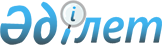 О внесении изменений в постановление акимата района Магжана Жумабаева Северо-Казахстанской области от 4 мая 2019 года № 110 "Об определении мест для размещения агитационных печатных материалов и предоставлении помещений для проведения встреч с избирателями для всех кандидатов на территории района Магжана Жумабаева Северо-Казахстанской области"
					
			Утративший силу
			
			
		
					Постановление акимата района Магжана Жумабаева Северо-Казахстанской области от 29 июня 2020 года № 151. Зарегистрировано Департаментом юстиции Северо-Казахстанской области 7 июля 2020 года № 6440. Утратило силу постановлением акимата района Магжана Жумабаева Северо-Казахстанской области от 6 мая 2021 года № 117
      Сноска. Утратило силу постановлением акимата района Магжана Жумабаева Северо-Казахстанской области от 06.05.2021 № 117 (вводится в действие по истечении десяти календарных дней после дня его первого официального опубликования).
      В соответствии с пунктами 4, 6 статьи 28 Конституционного закона Республики Казахстан от 28 сентября 1995 года "О выборах в Республике Казахстан", статьей 31 Закона Республики Казахстан от 23 января 2001 года "О местном государственном управлении и самоуправлении в Республике Казахстан", на основании совместного постановления акимата Северо-Казахстанской области от 21 июня 2019 года № 172 и решения Северо-Казахстанского областного маслихата от 21 июня 2019 года № 34/6 "О некоторых вопросах административно-территориального устройства района Магжана Жумабаева Северо-Казахстанской области" акимат района Магжана Жумабаева Северо-Казахстанской области ПОСТАНОВЛЯЕТ:
      1. Внести постановление акимата района Магжана Жумабаева Северо-Казахстанской области "Об определении мест для размещения агитационных печатных материалов и предоставлении помещений для проведения встреч с избирателями для всех кандидатов на территории района Магжана Жумабаева Северо-Казахстанской области" от 4 мая 2019 года № 110 (опубликовано 8 мая 2019 года в Эталонном контрольном банке нормативных правовых актов Республики Казахстан в электронном виде, зарегистрировано в Реестре государственной регистрации нормативных правовых актов под № 5395) следующие изменения:
      в приложении 1 слова:
      "Александровский сельский округ", заменить словами "Возвышенский сельский округ";
      "Золотонивский сельский округ" заменить словами "Молодогвардейский сельский округ";
      "Писаревский сельский округ" заменить словами "Бастомарский сельский округ";
      "Карагандинский сельский округ" заменить словами "сельский округ Ноғайбай би". 
      3. Контроль за исполнением настоящего постановления возложить на руководителя аппарата акима района Магжана Жумабаева Северо-Казахстанской области Шарипова А.С.
      4. Настоящее постановление вводится в действие по истечении десяти календарных дней после дня его первого официального опубликования.
       "СОГЛАСОВАНО"
Республика Казахстан
Северо-Казахстанская область
Магжана Жумабаева районная
избирательная комиссия
председатель
А. Сиралинов _________
"__" ________ 2020 года
					© 2012. РГП на ПХВ «Институт законодательства и правовой информации Республики Казахстан» Министерства юстиции Республики Казахстан
				
      Аким района 

К.Омаров
